一年级语文拼音测验卷(一)班别：              姓名：               一、哪个声母朋友没有来排队？请你帮它排一排。（12分）   b       m                  n                h        x   zh   ch            z    c            w                             照样子组成复韵母，写在车厢上。（8分）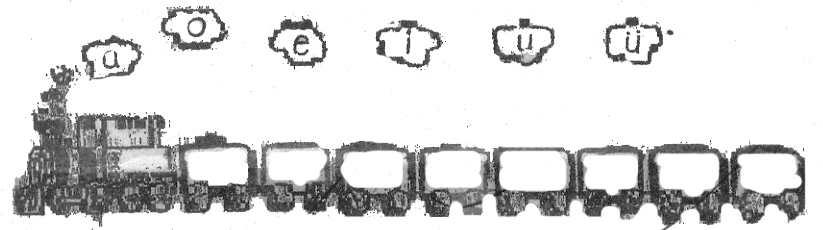 读一读，请帮它们找回自己的家。（5分）ɑn   inɡ   ün   onɡ   in   un   ɑnɡ   en   enɡ前鼻韵母                                       我会分果子。（5分）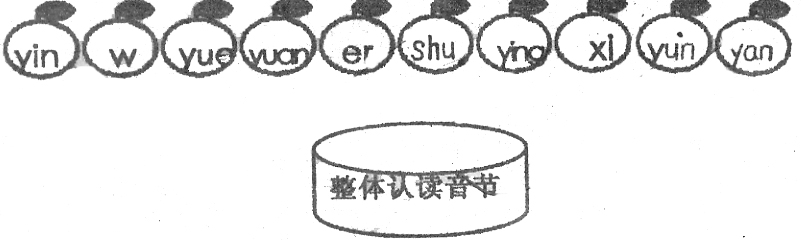 拼一拼，连一连。（20分）nào  zhōnɡ     diàn  huà         wén  xiānɡ     fánɡ  wū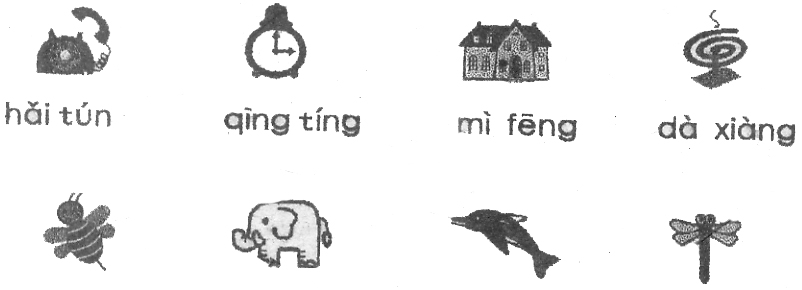 仔细拼拼，别连错啊！（14分）yǒu    yòu    tiáo    tiān    qiáo    zài    zuǒ     右      有     条      桥      天      左     在找朋友。把词语的序号写在（  ）里。（12分）1田地  2 学校  3 花朵  4 老师  5 河水  6 骑车  7 衣服xué  xiào     qí  chē     lǎo  shī     huā  duo （        ）  （      ）  （       ）  （       ）tián  dì       yī  fu      hé  shuǐ   （        ）   （      ）  （       ）我会给词语朋友拉上手。（12分）大     雨     过     白     吃     出     和桥      鹅     米     天     好     鱼     入读一读，连一连。（8分）他       是我的妈妈。         飞机        在天上飞。她       是我的爸爸。          小鱼       在水中游（yóu）。